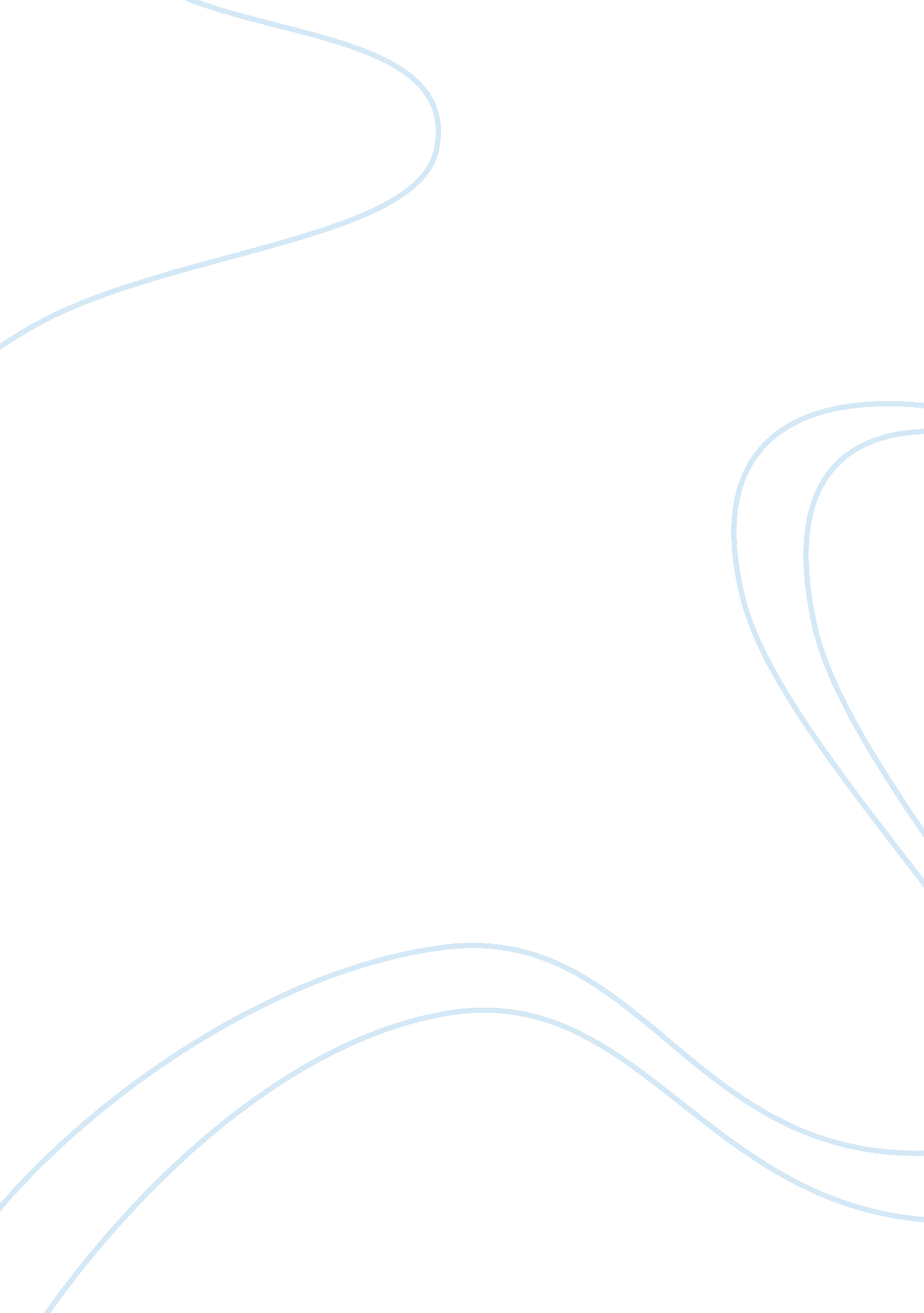 Invertebrates in biomonitoring of pollution biology essayDesign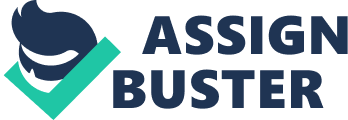 InvertebratesA are animate beings without anchors. They make up and history for about 96 % of all species of animate beings ( Hyman, L. H. A , 1940 ) . Macro invertebrates by and large populate lakes and watercourses where they are cardinal in a function of transporting energy through many nutrient webs besides known widely as nutrient webs. They are normally found at the underside of lakes on deposits and have a reasonably long life which makes them really easy to turn up and analyze more than other more nomadic beings. Some Invertebrates have a peculiar H2O quality demand for endurance. These are by and large known as pollutant sensitive species where if they are present in copiousness, this would bespeak good H2O quality ( Coleman, 1997 ) . Otherwise if merely pollutant tolerant species are present it would bespeak how fit the H2O is However, their application in a monitoring programme is at this clip troubled by a deficiency of apprehension of how they respond to environmental force per unit areas ( Alpine Lakes Network, 1998 ) . Earlier in the century they were non used as widely, but as the old ages passed they were with clip a more of import tool for biological monitoring programmes in watercourses, lakes and rivers ( Cairns and Pratt 1993 ; De Pauw. , 2006 ) . Though they can be complicated to work with unless the appropriate survey design is used ( Rosenberg and Resh, 1993 ) now, macro invertebrates are one of the most often chosen groups of beings for their usage in biomonitoring ( Resh, 2000 ) demoing their usage in biomonitoring programmes is good established ( Rosenberg, 1993 ) . Macro invertebrates demonstrate some sensitiveness towards a scope of facets that are responsible for alterations in H2O quality, plus another benefit is that they are less expensive to use than chemical and physical survey tools ( Pontasch and Cairns, 1991 ) . A cardinal benefit of biomonitoring with benthal macro invertebrates is that it is possible to place alteration in the quality of H2O at the specific times of sampling every bit good as alteration that occurred prior to trying ( Schwoerbel, 1999 ) . This is because of the reasonably inactive twenty-four hours to twenty-four hours life and long support of these beings ( Rosenberg and Resh, 1996 ) . This reappraisal discusses the research available on the ways in which macro invertebrates are used in the biological monitoring of pollution. It is by and large on beginnings and impacts of assorted conditions on the communities in watercourses, lakes and rivers. The reappraisal can be a tool to set in position the consequences from many surveies that sampled deposits at assorted watercourse sites and can besides assist uncover what methods of bio monitoring would be best for this peculiar being. For this survey I chose a choice of ratings that comprise of H2O quality monitoring programmes, bio monitoring methods comparings ; these have been taken from Rhea, ( 2005 ) , Resh, ( 1994 ) and a assortment of other non published and published beginnings. Additionally, listings of the macro invertebrate programmes and biomonitoring methods chosen are illustrated in Table 1. Some research programmes have been studied in different parts of the universe which may somewhat distort consequences, but will give an indicant of how consequences vary in different sites for comparing. The truth and dependability of these consequences are non known as they are the work of other professionals with the expertness in this field of work. Table. 1 The listings of the macro invertebrate programmes, bio monitoring methods and their habitat locations. The figure codifications are used in Table 2. Mention Measure Habitat Stein, H. , Springer, M. , Kohlmann, B. ( 2007 )Comparison of two trying methods for biomonitoring Aquatic macro invertebratesDos Novillos River, Costa RicaRhea ( 2005 )Biomonitoring in the Boulder River watershedMetal concentrations in Biofilms and Macro invertebrates and dealingss with Macro invertebrate gatheringMontana, United provinces of America 3. Beasley, G. and Kneale, P. ( 2002 )The impact of Nickel on macro invertebratesYorkshire 4. Beasley, G. and Kneale, P. ( 2002 )The impact of Copper on macro invertebratesYorkshire 5. Collier, K. J. ; Ilcocka, R. J. ; Meredith, A. S. ( 2010 )Influence of substrate type and physic -chemical conditions on macro invertebrate zoologieslowland Waikato, New Zealand, watercourse 6. Phiri, C. ( 2000 )An appraisal of the wellness of two rivers, on thefooting of macro spineless community construction and selected physicochemicalvariablesHarare, Zimbabwe 7. Balabanova, Biljana, Stafilov, TrajA? e, BaA? eva, Katerina and A ajn, Robert ( 2010 )Bio monitoring of atmospheric pollution with heavy metals in the Cumine localityRadoviA? , Republic of Macedonia 8. David J. Sharley, Ary A. Hoffmann, Vincent Pettigrove ( 2008 )Effectss of sediment quality on macro invertebratesSunraysia partof the Murray-Darling Rivers, Australia 9. Michael Soldner, Ian Stephen, Litay Ramos, Robert Angus, N. Claire Wells, Albania Grosso, Mark Crane ( 2003 )Relationship between macro invertebrate zoology andenvironmental variablesSmall watercourses ofthe Dominican RepublicBio monitoring of macro invertebrate communities that with peculiar accent on characterizing systematic profusion and composing, is the most sensitive tool now available for rapidly and accurately observing changes in aquatic communities ( Cairns & A ; Pratt, 1993 ) . The plants found are from across the Earth in most Continental parts including ; Australasia, South America, North America, the United Kingdom, Africa and Europe. There are two plants found in the Asian- Australasian part, they are in Australia and New Zealand. In the Sunraysia part of the Murray – Darling Rivers, Australia, a field-based microcosm attack was tested to detect weakening of sediment quality in waterways by agencies of fresh water macro invertebrates. It is a technique that can perchance recognize the character of pollutants derived from species-specific reactions ( David J. Sharley, Ary A. Hoffmann, Vincent Pettigrove, 2008 ) . However in Waikato, New Zealand, they measured physicochemical parametric quantities and sampled macro invertebrate zoologies on wood, macrophytes and inorganic substrates to analyze the causes that influence spineless allotment and copiousness ( Collier, K. J. ; Ilcocka, R. J. ; Meredith, A. S. , 2010 ) . The South American part besides has two surveies ; Costa Rica and the Dominican Republic. Writers Stein, H. , Springer, M. and Kohlmann, B. , province that the cardinal focal point of their survey was the testing and comparison of two varied aggregation methods to enable them to find H2O quality and possible anthropogenetic influence on the Dos Novillos river, Costa Rica. Relationship between macro invertebrate zoology and environmental variables is the survey of Michael Soldner, Ian Stephen and their squad in the Dominican Republic. This survey identifies single gradients along which benthal macro spineless gathering construction alterations within the Yaque Del Norte river basin. Beasley, G. and Kneale, P reviewed research accessible on the beginnings and impacts of two heavy metals on macro invertebrate communities in a Yorkshire watercourse ; these are Cu and Ni. Copper and Nis are critical micro-nutrients, but besides the most normally detected metals in urban overflow ( Marsalek, 1990 ) . In their reappraisal most of the informations obtainable on the ecological impact in watercourse from lab and field probes are inconsistent and partial. There is one work found from the European part in RadoviA? , Republic of Macedonia. This probe was carried out to find the atmospheric pollution with heavy metals due to copper excavation nearby ( Balabanova, 2010 ) . Different samples were used for bio supervising the possible atmospheric pollution with heavy metals in mine locality ( Balabanova, 2010 ) . The lone survey in North America, in The United States of America ( USA ) , was based in Montana. It was conducted by Rhea, 2008 where they found that fractions of the Boulder River watershed enclosed high concentrations of arsenic, Cd, Cu, lead, and Zn in H2O, deposit, and biology. They measured the concentrations of arsenic, Cd, Cu, lead, and Zn in biofilms and macro invertebrates and so went on to measure macro invertebrate gatherings and aquatic habitation with the purpose of monitoring intended redress attempts ( Rhea, 2008 ) . Last, Phiri, C. ( 2000 ) did an appraisal on the wellness of two rivers, on the footing of macro spineless community construction and selected physicochemical variables in Harare, Zimbabwe. The chief end of the survey was to mensurate and measure the quality of H2O in the Gwebi and Mukuvisi Rivers, on the foundation of peculiar physicochemical variables and constructions of macro spineless communities. They selected five sites on the two rivers and so collected samples on three separate occasions between the winter and summer of January and July in 1998 ( Phiri, C. 2000 ) . Table. 2 Taxon reported in all research workers surveies.*Tolerance degrees with 1 being intolerant of pollutants to 10 being tolerant of some pollutants. Mention Taxonomic group *Tolerance Levels based on household 1, 2, 3, 4, 5, 6, 9 EphemeridaScope from 2- 4 1, 6, 9 OdonataScope from 3 – 6 1, Megaloptera4 1, 6, 9 Hemiptera5 1, 5, 6, 9 ColeopteraScope from 4 -5 1, 2, 3, 4, 5, 6, 9 TrichopteraScope from 1 – 4 1, 2, 3, 4, 5, 6, 9 DipteraScope from 7- 9 2, 3, 4, 5 PlecopteraScope from 0 – 2*Tolerance degrees were gathered from ( Barbour, A 1999 ; Bodeet, 1996, A 2002 ; Hauer & A ; Lamberti, A 1996 ; Hilsenhoff, A 1988 ; Plafkin, 1989 )Pollutants and the nature of pollutants have non been identified clearly in most of the research workers work as they were described as ‘ various environmental conditions ‘ . However in Beasley and Kneale ‘ s work in Yorkshire, Balabanova ‘ s work in Macedonia and Rhea ‘ s work in Montana, United States of America, they have all studied the impact certain metals have upon macro invertebrates and their gatherings. Table 3 shows a survey on the relationship of Cu, Zn and their impact on macro invertebrates. Table. 3 Taxonomic group Copper Levels ( I? g l-1 ) Nickel Levels ( mg l-1 ) Change in Abundance Ephemerida6015- 68Trichoptera280. 25- 12Diptera – Chironimadae839+ 56Plecoptera150. 237- 44Beginning: Adapted from, Beasley and Kneale, 2002. In the Earth ‘ s crust, Copper has an mean concentration of 4. 5 mg kg-1 and is by and large spread through oxides, carbonates, chlorides and sulfides ( Mance, 1984 ) . Copper finds its manner into aquatic environments through excavation and other merchandises. It is besides a critical food and as a consequence is present in human and carnal wastes. It may be present in any natural H2O systems in a dissolved signifier or with inorganic ions or organic ligands such as carbonates, chlorides and humic acids, or as suspended deposit when in attending as hydrated oxides, phosphates and sulfides or adsorbed by affair from atoms. Although there is grounds that their is a serious menace from metal contaminations to stream ecology, the grounds besides shows that research in the field is missing clear designation of the beginnings of taint within catchments, or the significance of deposits in hive awaying these contaminations. The apprehension of the grounds that are impacting the allotment and copiousness is cardinal for construing the consequences of these sorts of surveies. This survey and other plants in advancement demonstrate that the natural qualities of benthal macro invertebrates could be used as a reliable tool in biomonitoring and farther. 